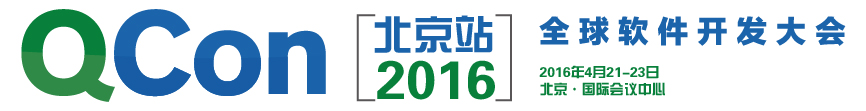 志愿者报名表姓    名照片（电子版即可）性    别照片（电子版即可）出生日期照片（电子版即可）学校/单位照片（电子版即可）   年级/职务照片（电子版即可）身份证号码专    业手    机Email特    长申请意向申请意向备选如下：1、签到；2、会场督导；3、讲师助理；4、PPT上传；5、照片管理；6、讲师见面会；7、展位；8、投票统计；9、咨询；10、备战 PS：请注意，需到岗时间为4月20日下午~23日，20日下午为培训布场时间备选如下：1、签到；2、会场督导；3、讲师助理；4、PPT上传；5、照片管理；6、讲师见面会；7、展位；8、投票统计；9、咨询；10、备战 PS：请注意，需到岗时间为4月20日下午~23日，20日下午为培训布场时间备选如下：1、签到；2、会场督导；3、讲师助理；4、PPT上传；5、照片管理；6、讲师见面会；7、展位；8、投票统计；9、咨询；10、备战 PS：请注意，需到岗时间为4月20日下午~23日，20日下午为培训布场时间实践经历阶   段承担任何事务或担任任何职务承担任何事务或担任任何职务实践经历实践经历实践经历自我鉴定